Zajęcia rozwijające kreatywność -klasa 8B1. Piosenka „Wiosna w ogródku”https://www.youtube.com/watch?v=gpZElYqu1Ag-nazwy jakich narzędzi ogrodniczych występują w piosence ?2. 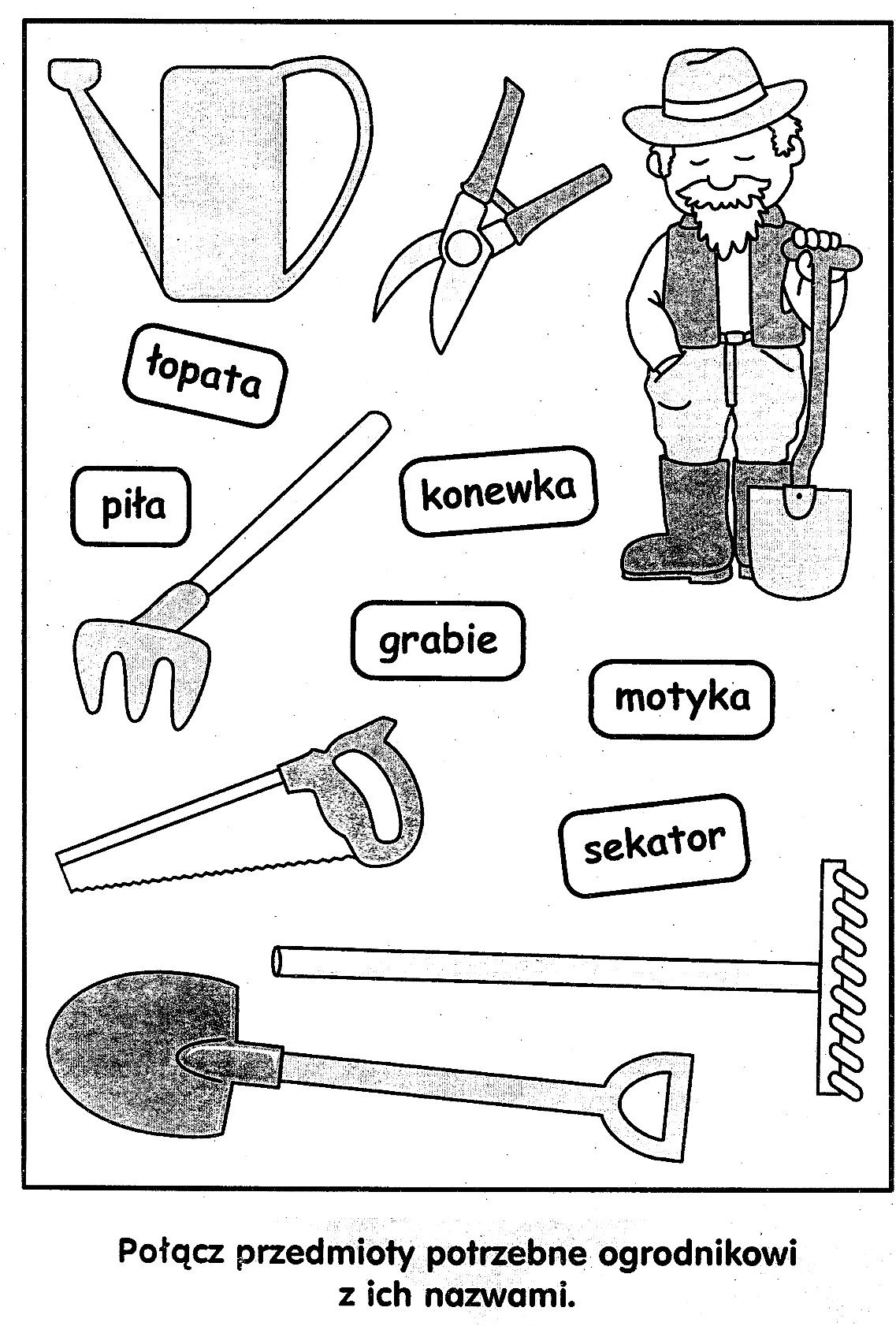 3. Obejrzyj bajkę „Wędrówki Skrzata Borówki”- odc. 1 – „Ogród”https://www.youtube.com/watch?v=HKbblzMIIEo- odpowiedz na pytanie jakie zwierzęta można spotkać w ogrodzie ?